UNE LAS LÍNEAS PUNTEADAS 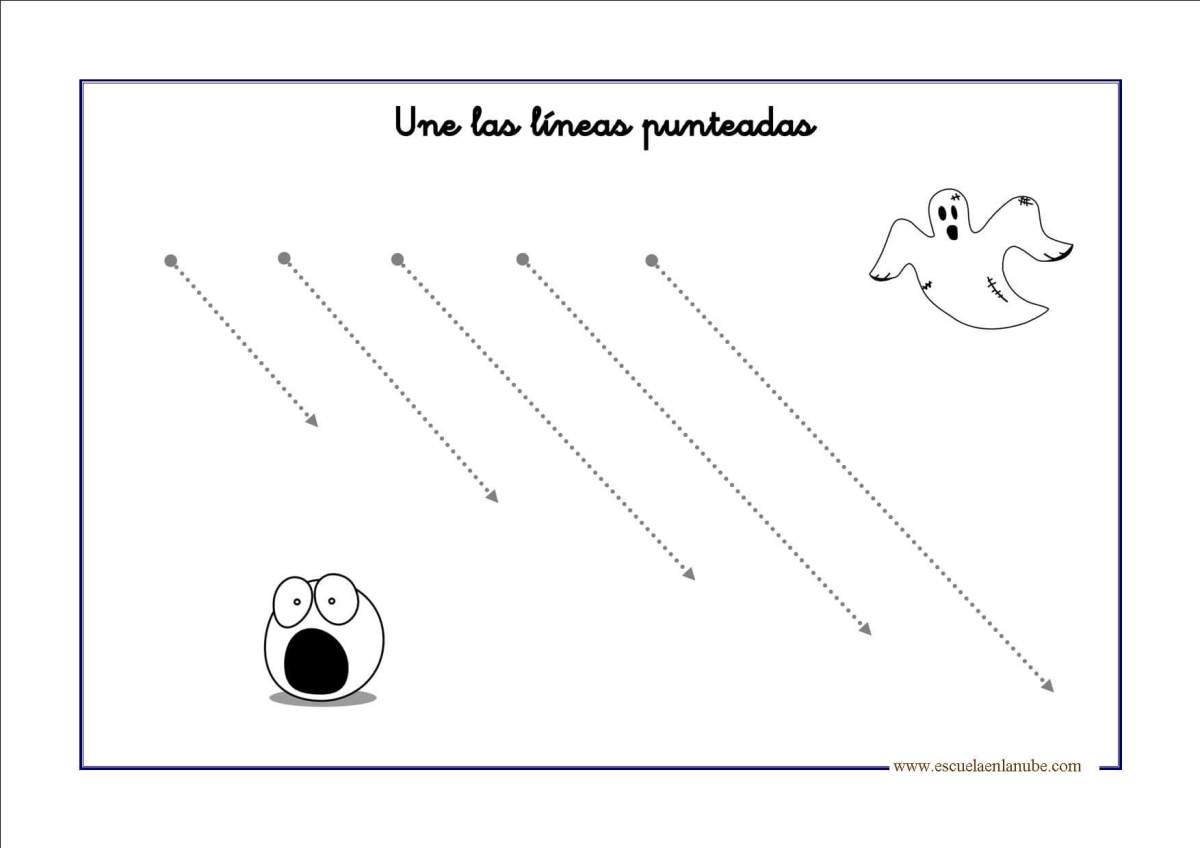 